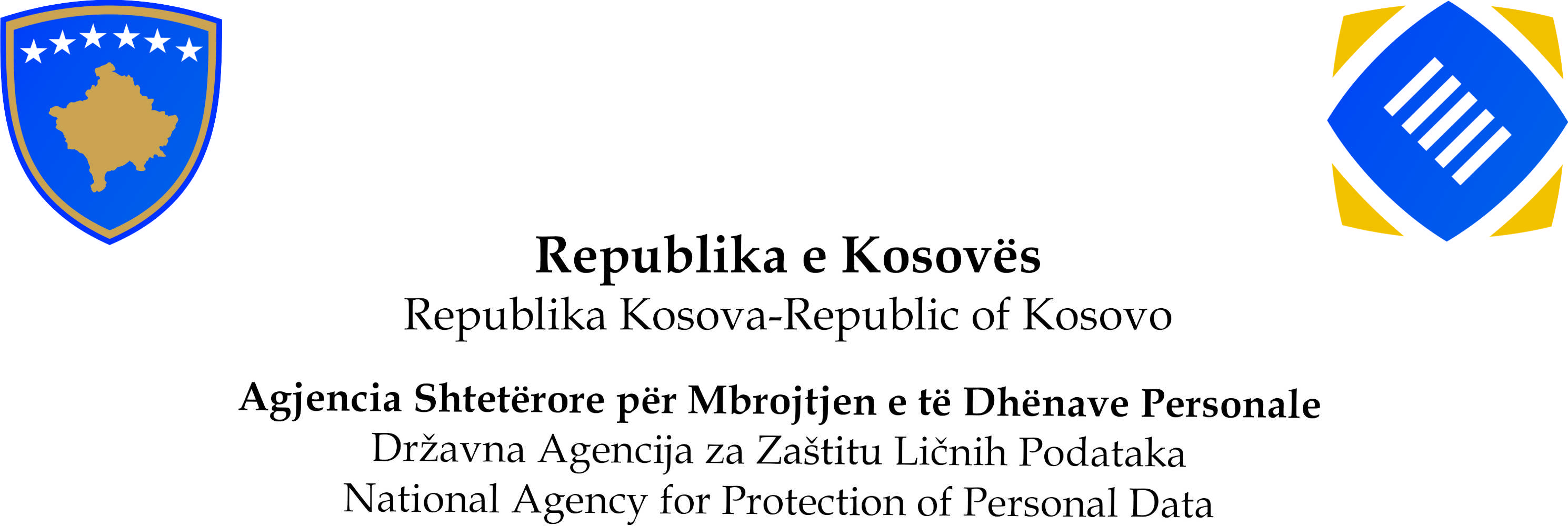 PLANI I PUNËS SË AGJENCISË SHTETËRORE PËR MBROJETJEN E TË DHËNAVE PERSONALE PËR VITIN 2016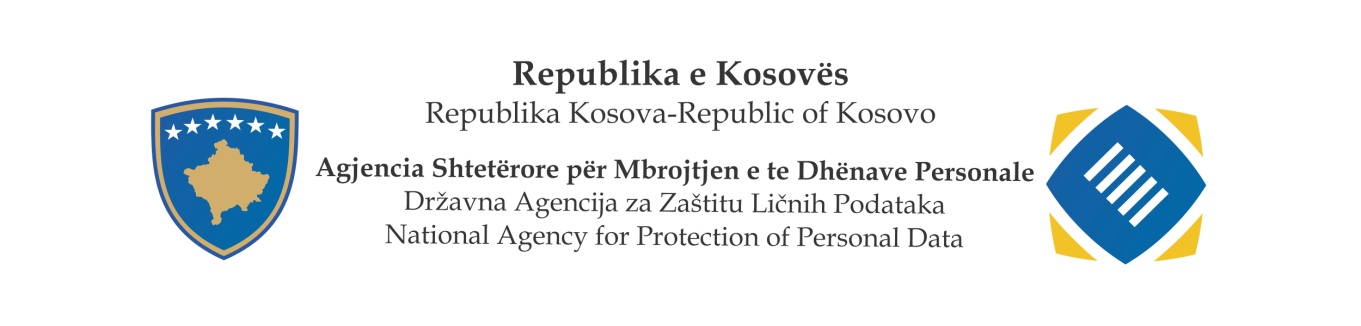 BARTËSI I AKTIVITETITAKTIVITETI(DETYRAT E PALNIFIKUARA)INSTITUCIONI(ORGANIZATA)PERIUDHA KOHOREAUTORITETET E PËRFSHIRATË TJERAKëshilli i AgjencisëMbikëqyrësi Kryesor Shtetëror z. Ruzhdi JashariMbikëqyrësi shtetëror Z. Aleksandar SpasićMbikëqyrësi Shtetëror z.Ramadan QehajaMbikëqyrësi Shtetëror z.Bekim DemiriMbikëqyrësi Shtetëror z.Mentor HoxhajZyra e Drejtorit të Përgjithëshëm Departamenti LigjorDepartamenti i Regjistrimit dhe Marrëdhënieve me JashtëIPA ProjektiBashkëpunimi me organet shtetërore, ndërkombëtare dhe ato të Bashkimit Evropian lidhur me mbrojtjen e të dhënave personaleOrganizimi dhe mbajtja e mbledhjeve të KëshillitOrganizimi dhe pjesëmarrja në aktivitete të ndryshme të AgjencisëSeminareKonferencaPjesëmarrja në konferencat ndërkombëtarePërgatitja dhe hartimi i raportit vjetor të punës së AgjencisëOrganizimi i Konferencës  “Alternativat e fuqizimit të privatësisë”Organizimi i tryezës me temë  “Riamandamentimi i LMDHP”Organizimi i pesë (5)  vjetorittë AgjencisëMarrja e vendimeve për dhënien e autorizimit për transferimin ndërkombëtarë të të dhënave personaleMarrja e vendimeve për autorizim të përdorimit të karakteristikave biometrike Këshillimi, dhënia e opinioneve dhe interpretimi i çështjeve të mbrojtjes së të dhënave personale gjatë hartimit dhe zbatimit të ligjeveShqyrtimi i ankesaveMarrja e vendimeve për aprovim të njoftimeve për regjistrimBashkëpunimi me zyrtarët e projektit IPA në realizimin e aktiviteteve të tyre që kanë të bëjnë me Agjencinë Inspektime dhe kontrolleInspektimet dhe kontrollet sipas detyrës zyrtareTrajnime dhe seminarePërfaqësimi, organizimi dhe koordinimi i punëve të Agjencisë Inspektime dhe kontrolleInspektimet dhe kontrollet sipas detyrës zyrtareTrajnime dhe seminareInspektime dhe kontrolleInspektimet dhe kontrollet sipas detyrës zyrtareTrajnime dhe seminareInspektime dhe kontrolleInspektimet dhe kontrollet sipas detyrës zyrtareTrajnime dhe seminareInspektime dhe kontrolleInspektimet dhe kontrollet sipas detyrës zyrtareTrajnime dhe seminareOrganizimi i  konferencave  dhe punëtoriveDita ndërkombëtare e privatësisë – 28 JanariTryeza e rrumbullakët – Riamandamentimi i LMDHPShënimi i pesë (5) vjetorit të themelimit të AgjencisëTrajnimetTrajnimet sektorialeTrajnimet e zyrtarëve për mbrojte të dhënave personaleNdërtimi i kapaciteteve, trajnimet e veçanta për personelin Krijimi i Bazës së re elektronike për menaxhimin e informacioneve dhe shtrirje elektronike e të dhënave në nivel të Strukturës organizative si dhe mbështetja e databazës për regjistrim të subjekteve.Menaxhimi racional i buxhetit, realizimi i procedurave përmes kapaciteteve njerëzore si organizatë e pavarur buxhetore si dhe planifikimi për nevoja të ASHMDHP-së për vitet e ardhshme.Harmonizimi i Legjislacionit vendor me Acquis Communautaire. Përgatitja e këshillave për Këshillin  e Agjencisë.Përgatitja e draft-opinioneve për Këshillin  e Agjencisë.Hartimi i akteve nënligjore,Përgatitja e komenteve për ligjet dhe aktet tjera që vijnë në Agjenci për konsultim paraprak. Përgatitja Administrative e mbledhjeve të Këshillit të Agjencisë.Përmbledhja/botimi i Ligjit dhe akteve nënligjorePjesëmarrja në konferenca, seminare, trajnimeOrganizimi i Konferencës Vjetore ‘Alternativat e Fuqizimit të privatësisë’Aktivitetet koordinuese me autoritetet homologe dhe institucionet shtetëroreMirëmbajtja dhe përditësimi i web-faqes zyrtareAdministrimi i bazave të të dhënave Regjistrimi dhe publikimi i sistemit të dosjeve dhe autorizimet e transferimit të të dhënave personaleOrganizimi i fushatës ndërgjegjësuese për kategori të veçanta të kontrolluesve të të dhënavePjesëmarrja në Konferencën Pranverore të AEMDHPPasqyrimi i aktiviteteve të përgjithshme të Agjencisë në mediumet elektronikeKëshilla e ASHMDHP për ndryshimin eventuale të legjislacionit ekzistues dhe kuadrit tjetër rregullator në sektorin e drejtësisë, lirisë dhe sigurisëPraktika më të mira në lidhje me strukturën dhe udhëheqjen organizative të parashikuar-Zhvillimi dhe futja e metodologjisë së inspektimit dhe planifikimit-Përmirësim i kapacitetit të ASHMDHP në inspektimet e kontrollorëve të mëdhenj të të dhënave-Mbikëqyrja e shërbimeve të inteligjencës në KosovëNgritja e kapaciteteve të mëtejshme të ZMDH në sektorë specifik (arsimit, mikrofinanciar, bankar, sigurimeve)Ngritja e vetëdijes së mbrojtjes së të dhënave në nivel qeveritar dhe kuvenditTrajnime të ndryshme për zyrtarët e AgjencisëAgjencia dhe institucionet përkatëseAgjenciaAgjenciaAgjenciaAgjenciaAgjenciaAgjenciaAgjenciaAgjenciaAgjenciaAgjencia AgjenciaAgjenciaAgjencia/IPASektori i Arsimit-Universitetet Publike-Universitetet Private-Shkollat e Mesme-Agjencitë që raportojnë në MASHT-MASHTMPJ/KonsullatatInstitucionet lokale-KomunatInstitucionet sipas ndarjeve sektorialeSektori arsimit-Institucionet lokaleInstitucionet qendrore-MAP-MAPL-MKK-MKRSInstitucionet lokale-KomunatSektori privat-Hotelet-IMF-Kompanitë e sigurimitInstitucionet sipas ndarjeve sektorialeInstitucionet sipas ndarjeve sektorialeInstitucionet qendrore-Ministria e Drejtësisë1.Shërbimi korrektues1.1.Burgu i Dubravës,1.2.Burgu i Gërdovcit-MFSK1.FSK njësiti në Istog, 2.FSK kazerma “Adem Jashari”-Ministria Diasporës-Ministria e BPZHRInstitucionet lokale-KomunatSektori privatInstitucionet sipas ndarjeve sektorialeInstitucionet sipas ndarjeve sektorialeInstitucionet qendrore-Ministria e ShëndetësisëInstitucionet e pavarura-BQKInstitucionet lokale-KomunatSektori privat-Bankat-Qendrat tregtare-Spitalet PrivateInstitucionet sipas ndarjeve sektorialeInstitucionet sipas ndarjeve sektorialeInstitucionet qendrore-MPB-Policia e KosovësInstitucionet e pavarura-Këshilli gjyqësorë-Këshilli prokurorialInstitucionet lokale-KomunatSektori privatInstitucionet sipas ndarjeve sektorialeInstitucionet sipas ndarjeve sektorialeAgjencia / IPAAgjencia / IPAAgjencia / IPA / IKAP / MEFAgjencia / IPAAgjenciaAgjencia, Qeveria dhe Kuvendi i Kosovës. Institucionet publike dhe Private Institucionet Publike dhe Private AgjenciaInstitucionet Publike dhe Private.AgjenciaAgjenciaAgjencia, IPA, Institucionet publike dhe privateAgjencia, IPA, OSBEAgjenciaAgjenciaAgjenciaAgjenciaAgjenciaAgjenciaAgjenciaAgjencia / IPA / ZKMAgjencia / IPA Agjencia / IPA Agjencia / IPA Agjencia / IPAAgjencia / IPAAgjencia / IPAGjatë tërë vititGjatë tërë vititGjatë tërë vititGjatë tërë vititJanar-MarsJanarJanarQershorGjatë tërë vititGjatë tërë vititGjatë tërë vititGjatë tërë vititGjatë tërë vititGjatë tërë mandatit Gjatë tërë vititKorrikGjatë tërë vititGjatë tërë vititGjatë tërë vititGjatë tërë vititGjatë tërë vititGjatë tërë vititPrill-MajShkurt-PrillGjatë tërë vititGjatë tërë vititGjatë tërë vititJanar-QershorJanar-QershorJanar-QershorGjatë tërë vititGjatë tërë vititGjatë tërë vititJanarJanarQershorGjatë tërë vititGjatë tërë vititGjatë tërë vititGjatë tërë vititGjatë tërë vitit Gjatë tërë vititGjatë tërë vititGjatë tërë vititGjatë tërë vititGjatë tërë vititQershorGjatë tërë vititJanarGjatë tërë vititGjatë tërë vititGjatë tërë vititGjatë tërë vititShtatorMajGjatë tërë vititJanar-ShtatorJanar-GushtShkurt-ShtatorShkurt-GushtJanar-ShtatorJanar-GushtJanar-ShtatorKëshilli / DRMJKëshilliKëshilliKëshilliKomisioni parlamentar për Siguri i Kuvendit të Kosovës / Parlamenti i KosovësKëshilli/DRJM/DAKëshilli/DL/ZKM/IPAKëshilli/DRJM/DAKëshilli, DRJMMbikëqyrësi i fushës / KëshilliIPAMbikëqyrësiShtetërorë / DL / ZMI/ IPA Këshilli / DRJMKëshilli/IPADL / ZMI / ZMDHPDL / ZMI / ZMDHP / MPJDL / ZMI / ZMDHPDL / ZMI / ZMDHPDL / ZMI / DA /ZMDHPDL / ZMI / DA /ZMDHPDL / ZMI / DA /ZMDHPDL / ZMI / DA /ZMDHPDL / ZMI / DA /ZMDHPDL / ZMI / DA /ZMDHPDL / ZMI / DA /ZMDHPDL / ZMI / DA /ZMDHPDL / ZMI / DA /ZMDHPDL / ZMI / DA /ZMDHPDL / ZMI / DA /ZMDHPDL / ZMI / DA /Këshilli / DL / DL-ZKM /IPA / Institucionet private-publike / OJQKëshilli / Mbikëqyrësi i fushës / DL /ZMI /IPA/ institucionet publikeKëshilli / Mbikëqyrësi i fushës / DL /ZMI /IPA/ institucionet publikeKëshilli / DL/ IPAKëshilli/ Mbikëqyrësi i fushës / DL  /IPA/ Këshilli / Mbikëqyrësi i fushës / DL /ZMI /IPA/ institucionet publikeKëshilli / ZDP /DLMKSH/ DRJMDRMJKëshilli / DRMJDRMJDRMJ dhe TIKëshilli / DRMJZyrtarja për komunikim / Drejtori i dep.Këshilli / ZDP / DL/ ZKMMbikëqyrësit / ZDP /DL/ ZMIMbikëqyrësit/ DL /ZMI/ ZMDHMbikëqyrësit/DL/ZMIKëshilli/ ZDP/DA/ DL/DRJM/ZMISipas planitSipas planitSipas planitPlani i posaçëmSipas planitSipas planitSipas planitSipas planitSipas kërkesaveSipas kërkesaveSipas kërkesaveSipas kërkesësSipas planitSipas planit të MbikëqyrësitSipas planit të MbikëqyrësitSipas planit të MbikëqyrësitSipas planit të MbikëqyrësitSipas planit të MbikëqyrësitKonsultimet e vazhdueshme,pjesëmarrja në takime dhe dhënia e komenteve të duhura. Sipas nevojësSipas kërkesësSipas kërkesësSipas planitSipas planitSipas planitSipas kërkesësSipas kërkesësSipas planitSipas planitSipas planitSipas planitSipas planitSipas planitSipas planit